(Paper Title)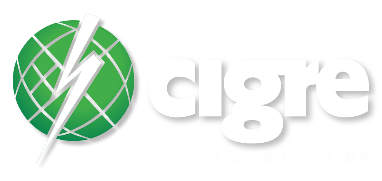 Abstract(Up to 500 words)Keywords(Substations, HV Equipment….etc)(First Name)(SURNAME)(Affiliation)(Country)(email@ domain)(First Name)(SURNAME)(Affiliation)(Country)(email@ domain)